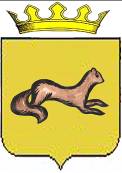 КОНТРОЛЬНО-СЧЕТНЫЙ ОРГАН ОБОЯНСКОГО РАЙОНАКУРСКОЙ ОБЛАСТИ306230, Курская обл., г. Обоянь, ул. Шмидта д.6, kso4616@rambler.ruЗАКЛЮЧЕНИЕ №100на проект решения Представительного Собрания Обоянского района Курской области «О внесении изменений и дополнений в решение Представительного Собрания Обоянского района Курской области «Об утверждении порядка и условий оплаты труда Главы муниципального района «Обоянский район» Курской области, председателя Представительного Собрания Обоянского района Курской области, осуществляющих свои полномочия на постоянной основе» от 7 февраля 2007 года №1/11г.Обоянь                                                                                                            05.12.2016 г.При проведении экспертизы представленного проекта Решения установлено следующее:Представленным проектом Решения Представительного Собрания Обоянского района Курской области предлагается внести изменения в «Порядок и условия оплаты труда Главы муниципального района «Обоянский район» Курской области, председателя Представительного Собрания Обоянского района Курской области, осуществляющих свои полномочия на постоянной основе», утвержденный решением Представительного Собрания Обоянского района Курской области         от 7 февраля 2007 года №1/11 «Об утверждении порядка и условий оплаты труда Главы муниципального района «Обоянский район» Курской области, председателя Представительного Собрания Обоянского района Курской области, осуществляющих свои полномочия на постоянной основе», с последующими изменениями и дополнениями.В соответствии со ст. 23 Устава муниципального  района «Обоянский район» Курской области к компетенции Представительного Собрания Обоянского района  Курской области относится определение своим решением в соответствии с федеральным законом и законом Курской области размеров и условий оплаты труда депутатов, выборных должностных лиц местного самоуправления, осуществляющих свои полномочия на постоянной основе, работников муниципальных предприятий и учреждений, муниципальных служащих, размера должностного оклада, а также размера ежемесячных и иных дополнительных выплат и порядок их осуществления, сметы расходов Представительного Собрания Обоянского района Курской области, установление муниципальных минимальных социальных стандартов и других нормативов расходов местного бюджета на решение вопросов местного значения.Таким образом, представленный проект подготовлен в соответствии с положениями Устава муниципального района «Обоянский район» Курской области.Контрольно-счетный орган Обоянского района Курской области рекомендует Представительному Собранию Обоянского района Курской области рассмотреть, предложенный проект Решения на заседании Представительного Собрания Обоянского района Курской области.Председатель Контрольно-счетного органа Обоянского района Курской области                                                         С. Н. Шеверев